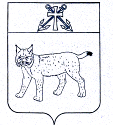 АДМИНИСТРАЦИЯ УСТЬ-КУБИНСКОГО МУНИЦИПАЛЬНОГО ОКРУГАПОСТАНОВЛЕНИЕс. Устьеот 23.05.2023                                                                                                 № 815             							                   	 Об утверждении схемы размещения гаражей, являющихся некапитальными сооружениями на землях и земельных участках, находящихся в государственной или муниципальной собственности, на территории Усть-Кубинского муниципального округа Вологодской областиВ соответствии с пунктом 1 статьи 39.36-1 Земельного кодекса Российской Федерации, статьей 3 закона Вологодской области от 25 июня 2021 № 4932-ОЗ «О разграничении полномочий между органами государственной власти области в сфере урегулирования вопросов приобретения гражданами прав на гаражи и земельные участки, на которых они расположены», постановлением Правительства Вологодской области от 30 августа 2021 года № 1022 «О порядке использования земель или земельных участков, находящихся в государственной или муниципальной собственности, для возведения гражданами гаражей, являющихся некапитальными сооружениями, либо для стоянки технических или других средств передвижения инвалидов вблизи их места жительства на территории Вологодской области и о порядке утверждения органами местного самоуправления муниципальных образований области схем размещения гаражей, являющихся некапитальными сооружениями, а также стоянок технических или других средств передвижения инвалидов вблизи их места жительства на земельных участках, находящихся в государственной или муниципальной собственности», ст. 42 Устава округа администрация округаПОСТАНОВЛЯЕТ:1. Утвердить схему размещения гаражей, являющихся некапитальными сооружениями (далее – Объектов), на земельных участках, находящихся в государственной или муниципальной собственности, на территории Усть-Кубинского муниципального округа Вологодской области (Приложения 1-11).2. Признать утратившим силу постановление администрации сельского поселения Устьянское Усть-Кубинского муниципального района от 15 августа 2022 года № 133 «Об утверждении схемы размещения гаражей, являющихся некапитальными сооружениями на землях и земельных участках, находящихся в государственной или муниципальной собственности, на территории сельского поселения Устьянское Усть-Кубинского муниципального района».3. Настоящее постановление подлежит официальному опубликованию и вступает в силу со дня его подписания.Глава округа                                                                                                     И.В. БыковПриложение 1к постановлению администрации округаот 23.05.2023 № 815Местоположение земельного участка: Вологодская область, Усть-Кубинский муниципальный округ, с. Устье, ул. Окружная, вблизи дома № 29Кадастровый квартал: 35:11:0401001Площадь земельного участка: 1690 кв. мСрок, на который возможно размещение Объектов: 10 летКоличество единиц размещения: 25Форма собственности на земельный участок (земли): земли, государственная собственность на которые  не разграничена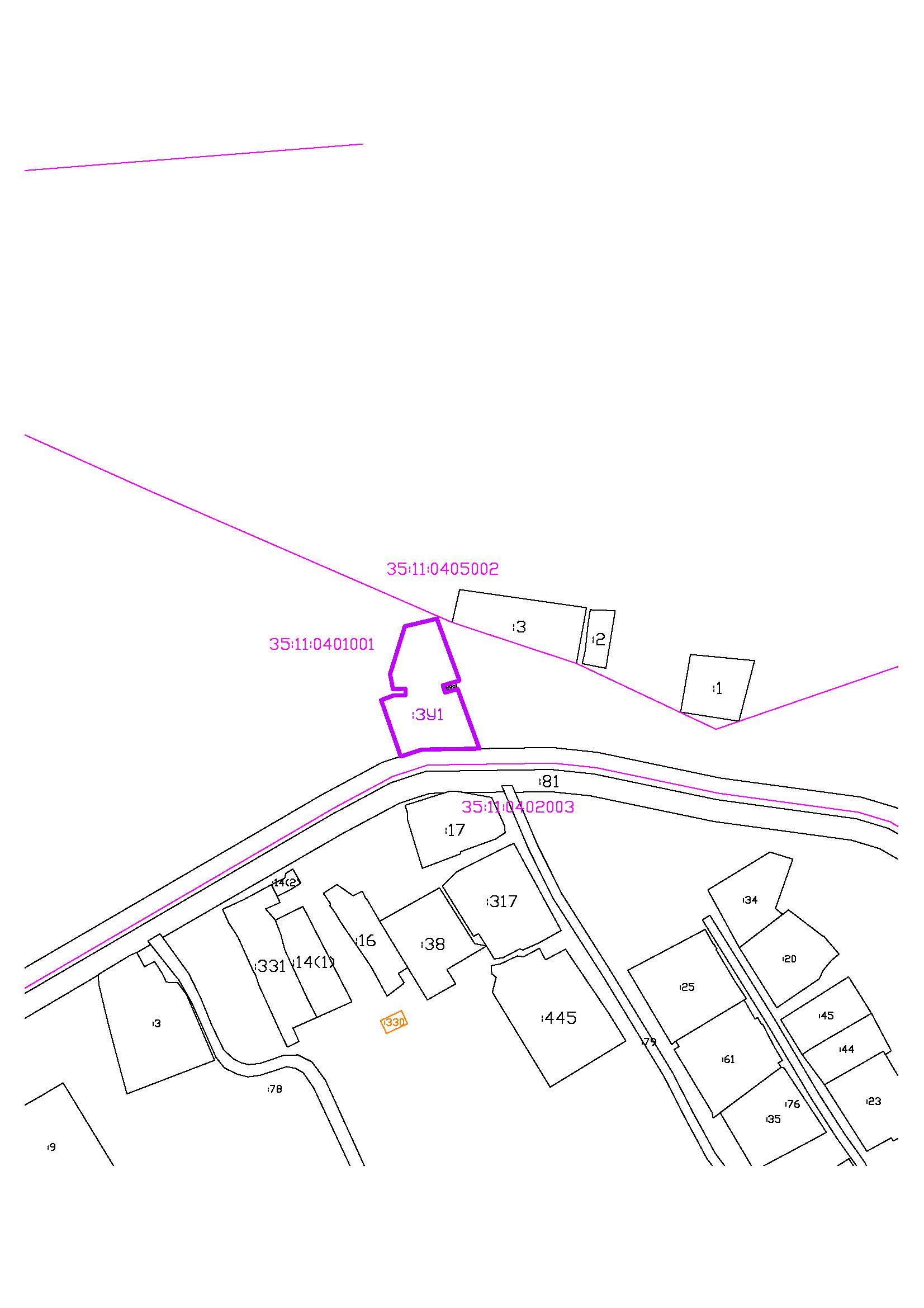 М 1:2000Приложение 2к постановлению администрации округаот 23.05.2023 № 815Местоположение земельного участка: Вологодская область, Усть-Кубинский муниципальный округ, с. Устье, ул. Кубенская, вблизи дома № 8Кадастровый квартал: 35:11:0402002Площадь земельного участка: 1268 кв. мСрок, на который возможно размещение Объектов: 10 летКоличество единиц размещения: 17Форма собственности на земельный участок (земли): земли, государственная собственность на которые  не разграничена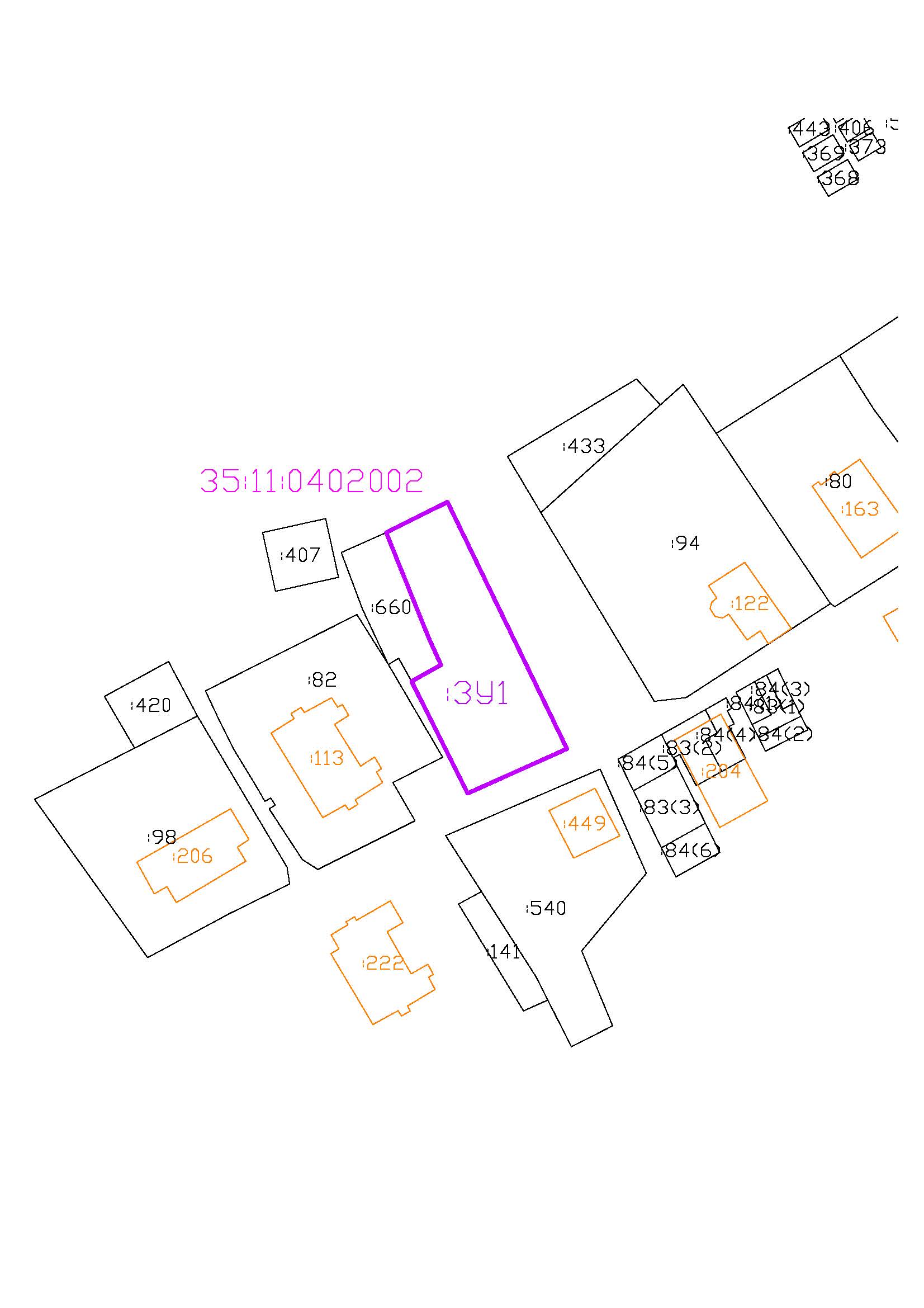 М 1:1000Приложение 3к постановлению администрации округаот 23.05.2023 № 815Местоположение земельного участка: Вологодская область, Усть-Кубинский муниципальный округ, с. Устье, ул. Строителей, вблизи дома № 8Кадастровый квартал: 35:11:0402002Площадь земельного участка: 255 кв. мСрок, на который возможно размещение Объектов: 10 летКоличество единиц размещения: 6Форма собственности на земельный участок (земли): земли, государственная собственность на которые  не разграничена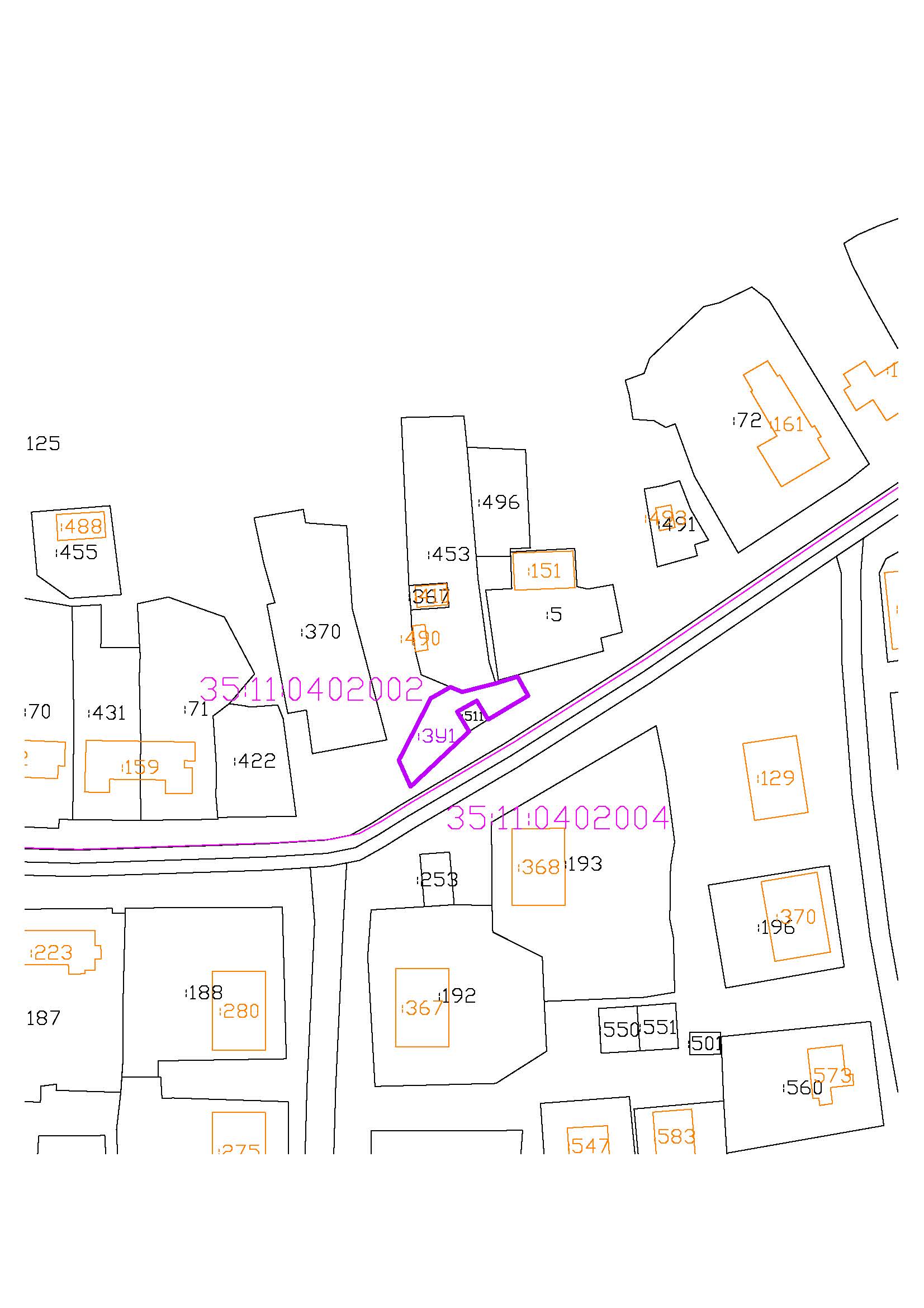 М 1:1000Приложение 4к постановлению администрации округаот 23.05.2023 № 815Местоположение земельного участка: Вологодская область, Усть-Кубинский муниципальный округ, с. Устье, ул. Мелиораторов, вблизи дома № 3Кадастровый квартал: 35:11:0403004Площадь земельного участка: 821 кв. мСрок, на который возможно размещение Объектов: 10 летКоличество единиц размещения: 12Форма собственности на земельный участок (земли): земли, государственная собственность на которые  не разграничена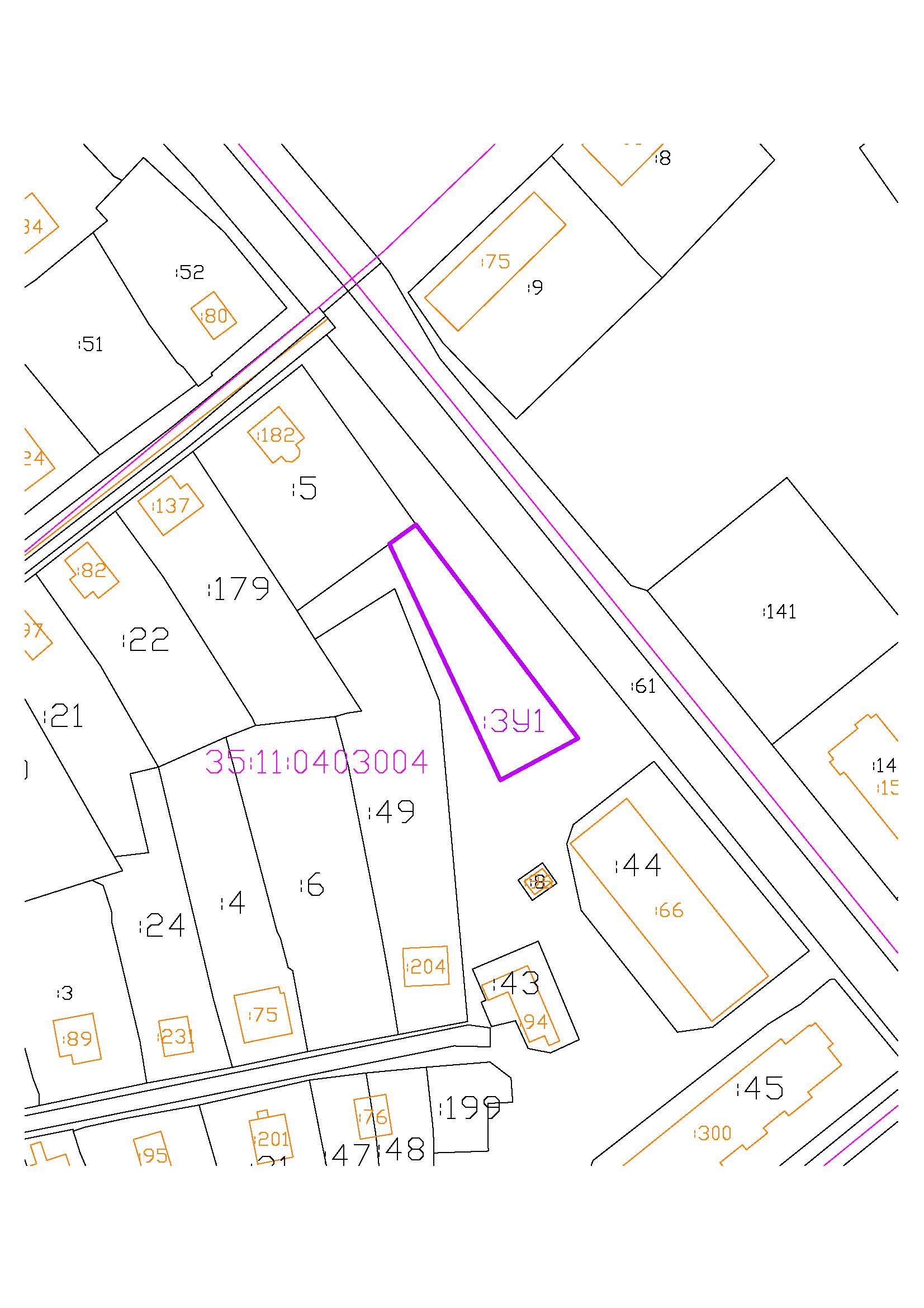 М 1:2000Приложение 5к постановлению администрации округаот 23.05.2023 № 815Местоположение земельного участка: Вологодская область, Усть-Кубинский муниципальный округ, с. Устье, ул. МелиораторовКадастровый квартал: 35:11:0403005Площадь земельного участка: 1415 кв.мСрок, на который возможно размещение Объектов: 10 летКоличество единиц размещения: 18Форма собственности на земельный участок (земли): земли, государственная собственность на которые  не разграничена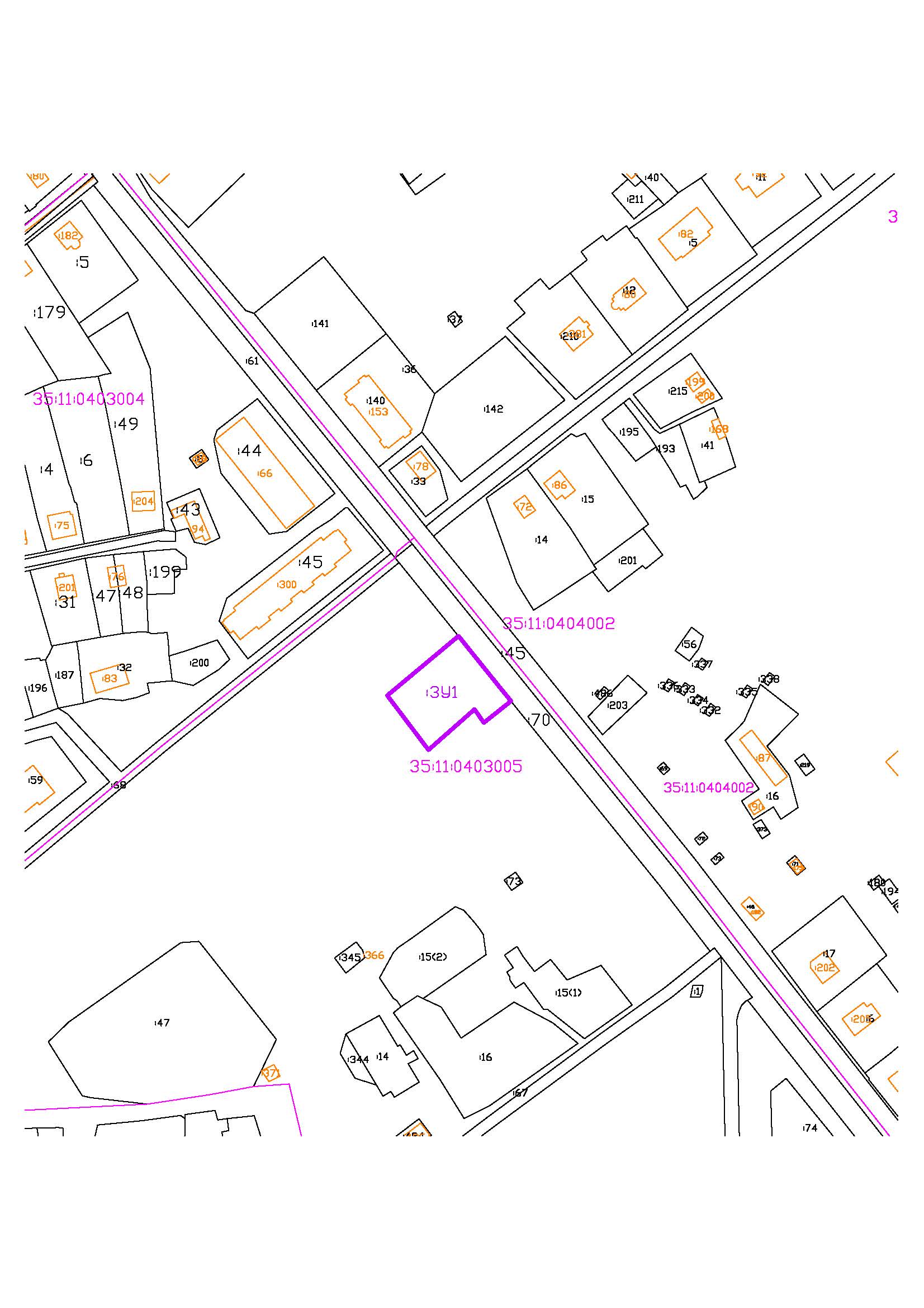 М 1:2000Приложение 6к постановлению администрации округаот 23.05.2023 № 815Местоположение земельного участка: Вологодская область, Усть-Кубинский муниципальный округ, с. Устье, ул. Мелиораторов, вблизи дома № 12, левая сторонаКадастровый квартал: 35:11:0404002Площадь земельного участка: 387 кв.мСрок, на который возможно размещение Объектов: 10 летКоличество единиц размещения: 12Форма собственности на земельный участок (земли): земли, государственная собственность на которые  не разграничена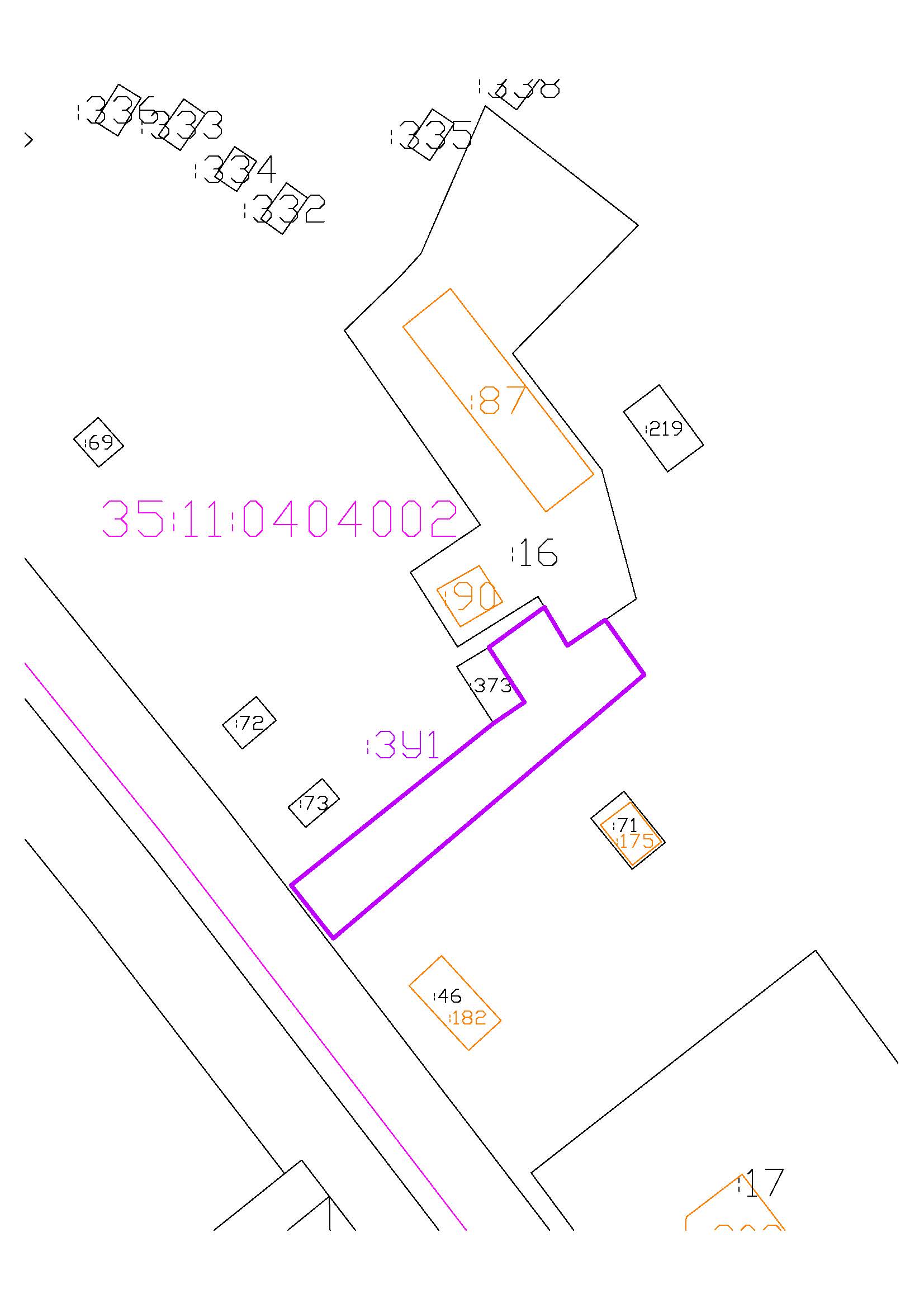 М 1:500Приложение 7к постановлению администрации округаот 23.05.2023 № 815Местоположение земельного участка: Вологодская область, Усть-Кубинский муниципальный округ, с. Устье, ул. Мелиораторов, вблизи дома № 12, правая сторонаКадастровый квартал: 35:11:0404002Площадь земельного участка: 1518 кв. мСрок, на который возможно размещение Объектов: 10 летКоличество единиц размещения: 18Форма собственности на земельный участок (земли): земли, государственная собственность на которые  не разграничена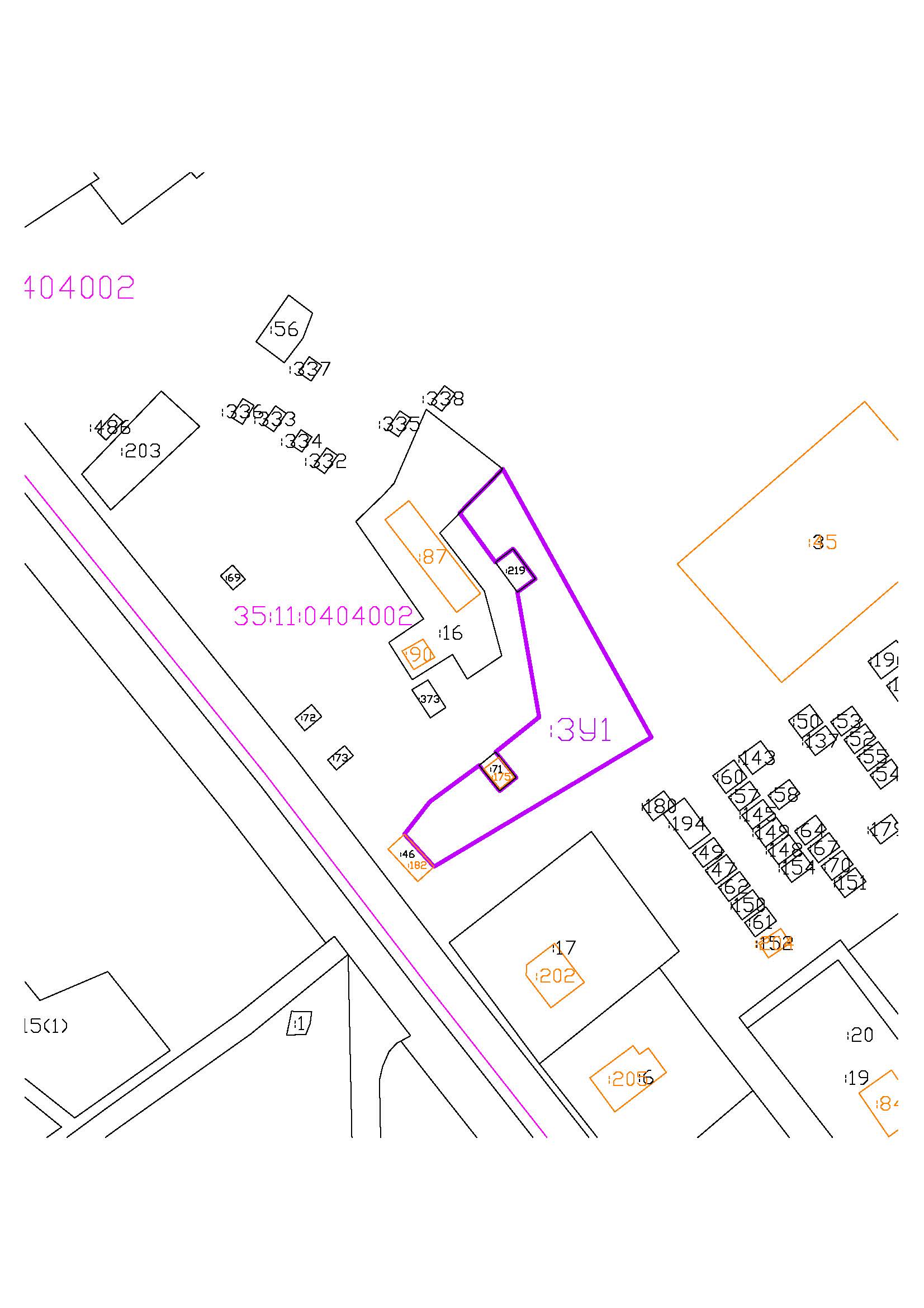 М 1:1000Приложение 8к постановлению администрации округаот 23.05.2023 № 815Местоположение земельного участка: Вологодская область, Усть-Кубинский муниципальный округ, с. Устье, ул. Зеленая, вблизи дома № 31Кадастровый квартал: 35:11:0404002Площадь земельного участка: 641 кв.мСрок, на который возможно размещение Объектов: 10 летКоличество единиц размещения: 8Форма собственности на земельный участок (земли): земли, государственная собственность на которые  не разграничена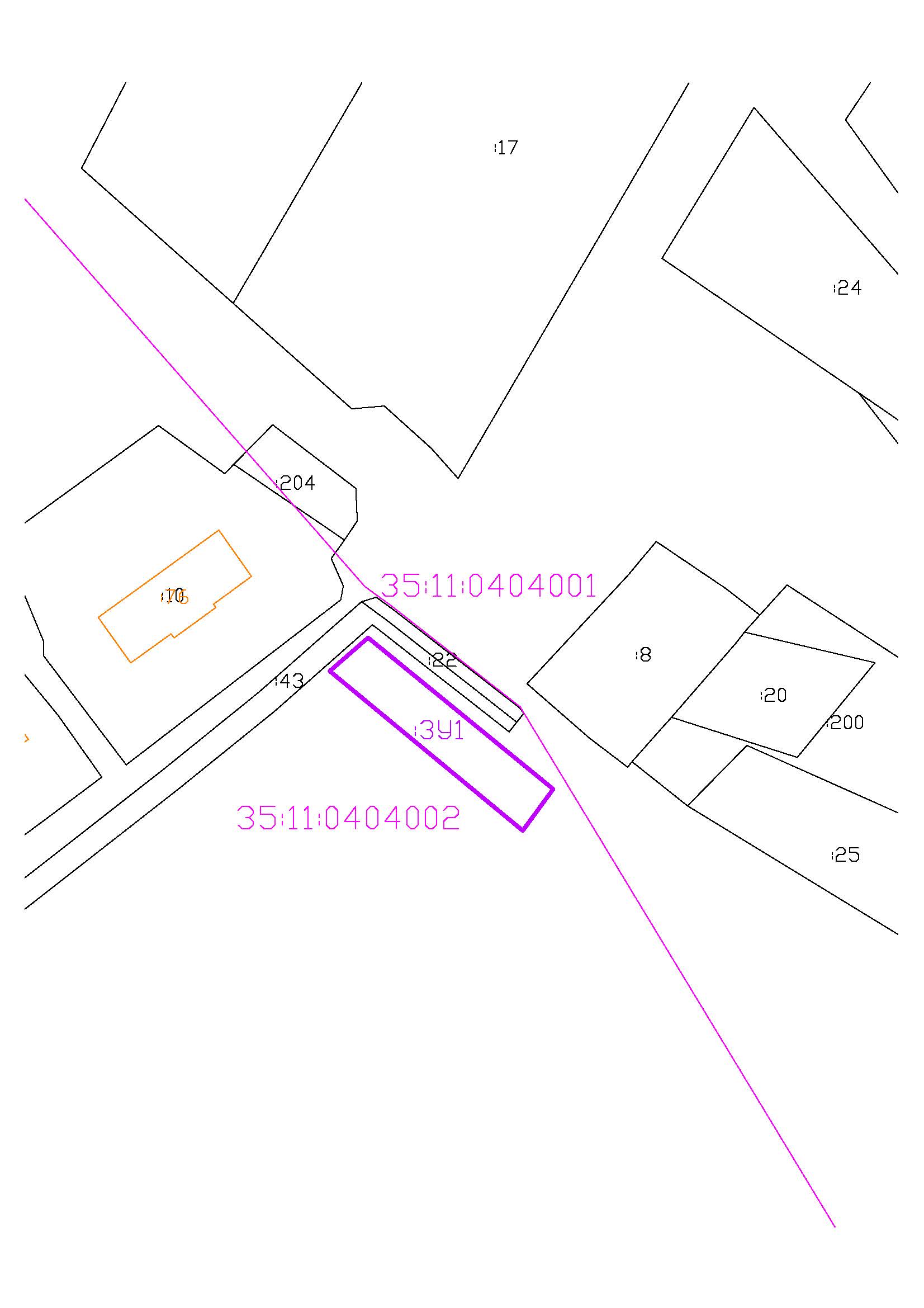 М 1:1000Приложение 9к постановлению администрации округаот 23.05.2023 № 815Местоположение земельного участка: Вологодская область, Усть-Кубинский муниципальный округ, с. Устье, ул. Мира, вблизи дома № 1Кадастровый квартал: 35:11:0403005Площадь земельного участка: 158 кв.м.Срок, на который возможно размещение Объектов: 10 летКоличество единиц размещения: 6Форма собственности на земельный участок (земли): земли, государственная собственность на которые  не разграничена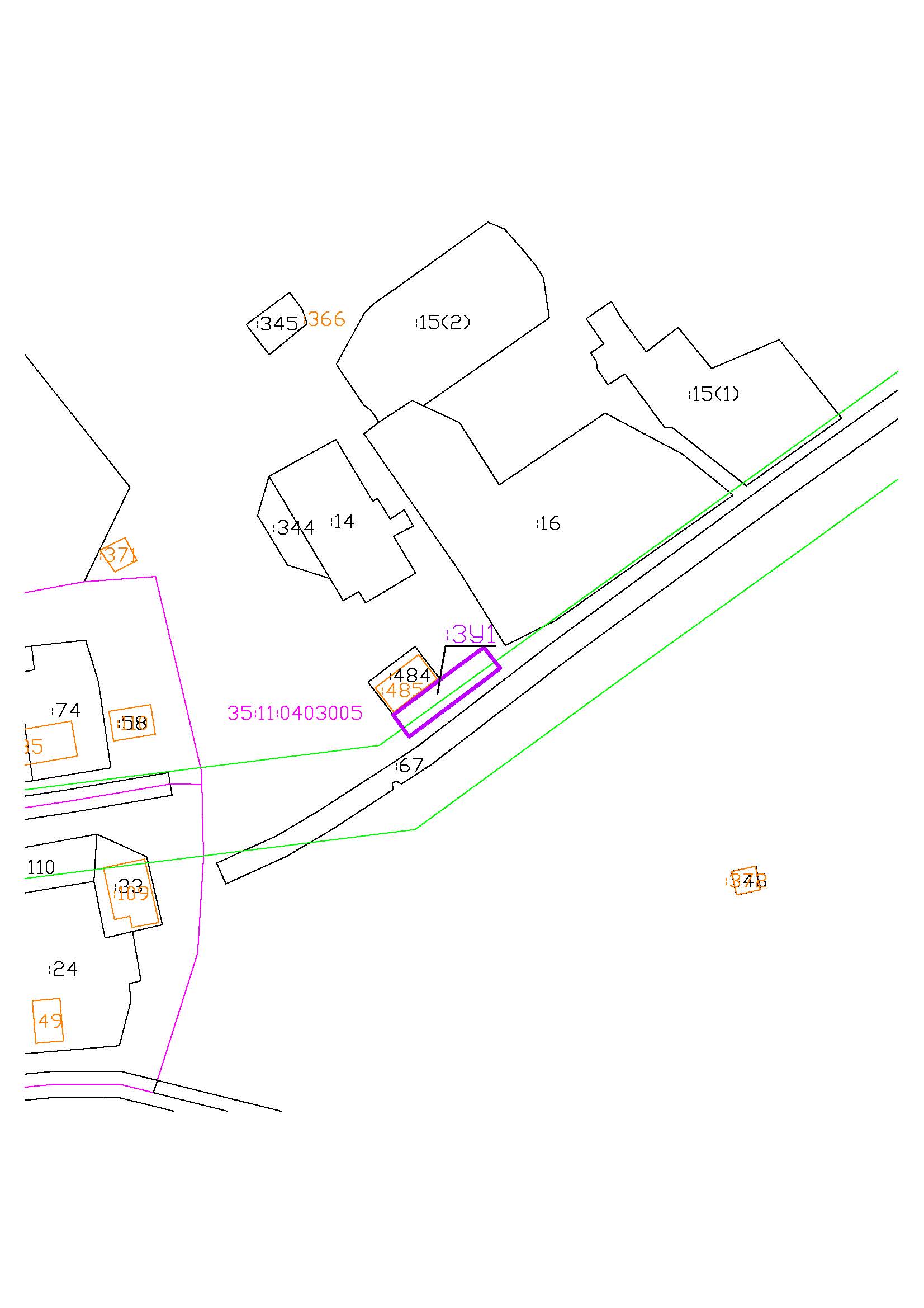 М 1:1000Приложение 10к постановлению администрации округаот 23.05.2023 № 815Местоположение земельного участка: Вологодская область, Усть-Кубинский муниципальный округ, п. Высокое, ул. Набережная, вблизи дома № 3Кадастровый квартал: 35:11:0303004Площадь земельного участка: 242 кв.мСрок, на который возможно размещение Объектов: 10 летКоличество единиц размещения: 7Форма собственности на земельный участок (земли): земли, государственная собственность на которые  не разграничена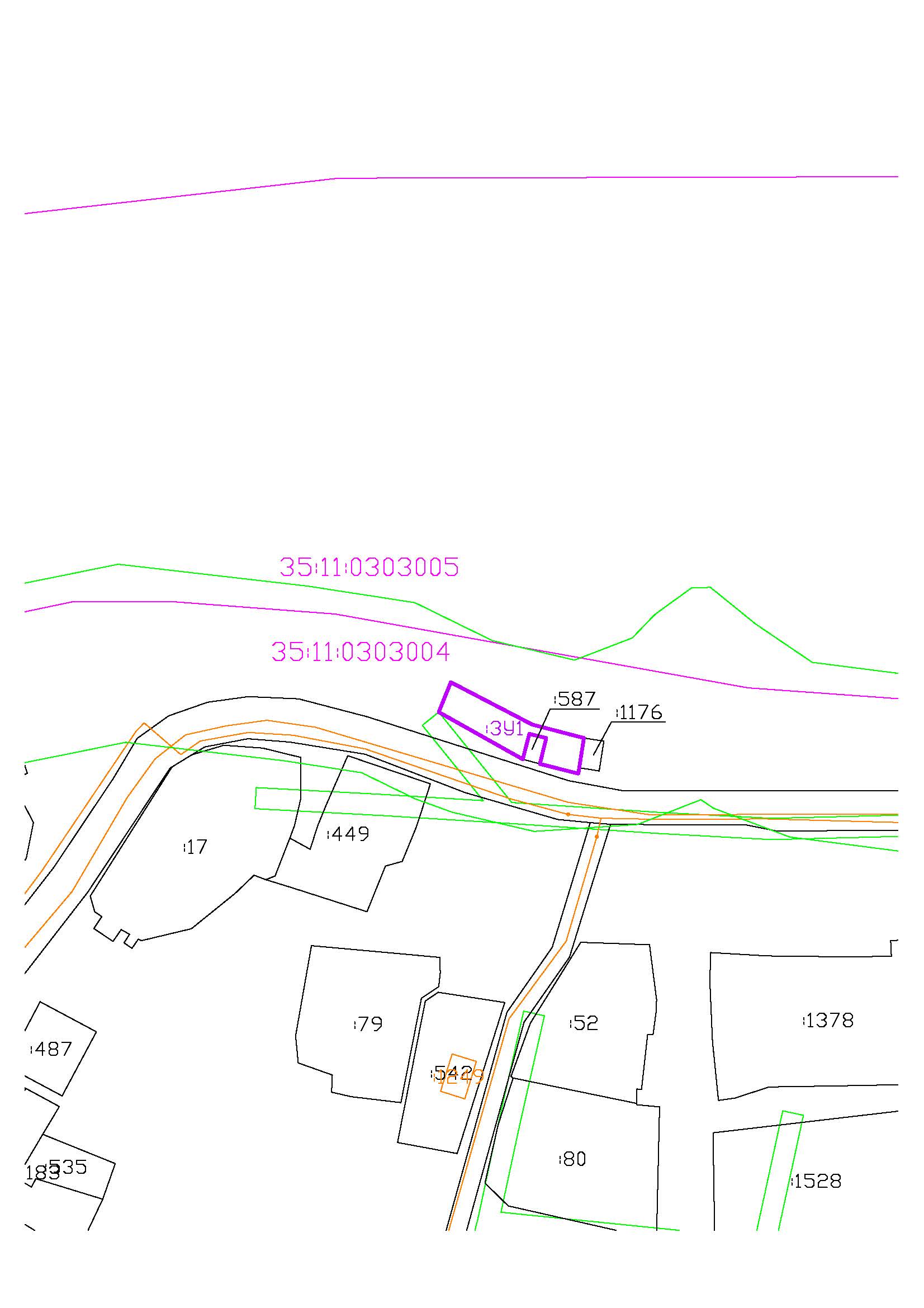 М 1:1000Приложение 11к постановлению администрации округаот 23.05.2023 № 815Местоположение земельного участка: Вологодская область, Усть-Кубинский муниципальный округ, п. Высокое, ул. Набережная, вблизи дома № 5Кадастровый квартал: 35:11:0303004Площадь земельного участка: 329 кв.м.Срок, на который возможно размещение Объектов: 10 летКоличество единиц размещения: 7Форма собственности на земельный участок (земли): земли, государственная собственность на которые  не разграничена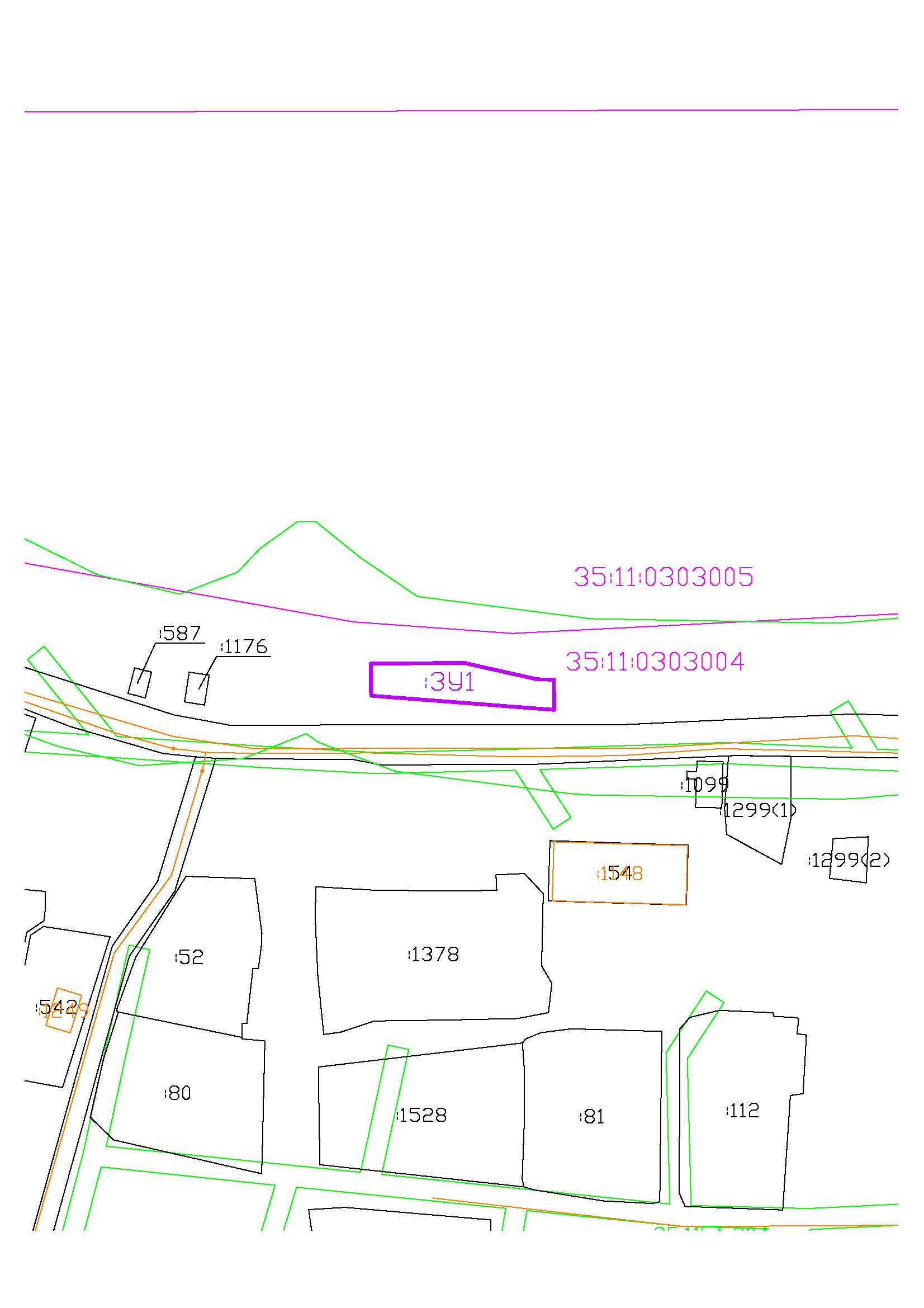 М 1:1000